Задание на 3 неделю ДО с 20 апреля по 24 апреля 2020 года (8в класс)Уважаемые родители и учащиеся 8в класса! Учителя школы 112 просят вас присылать на кафедральную почту полностью выполненное задание за неделю! Частями присылать выполненное задание не надо!Если в РЕШ не войти – не волнуйтесь, выполняйте задания по учебнику!НАПОМИНАЮ: письменные задания выполняются в отдельной тетради для каждого предмета!!!ПредметТемы Формат обученияМатериал для самостоятельной работыЧас дедлайн (крайний срок сдачи д/з)Средства коммуникацииТекущий контрольАнгл. языкУрок 1Великие истории любвиСамостоятельная работа (асинхронный)Урок1Выписать в словарь фразовые глаголы(глаголы с предлгом)-перевод.Ссылка на рабочую тетрадьhttps://drive.google.com/open?id=1eXIxrxb4sl4hmSu8_nuzTjOxIq1w-Mn-Сделать перевод предложений с русского на английский.(ФОТООТЧЕТ НА ПОЧТУ)Ссылка на документhttps://drive.google.com/open?id=1OYBII-o3uTcCnZGulFMPllv1OJhde93AУрок 2Послушать аудиозапись+ из учебника упр. 2,3,стр. 82Ссылка на аудиозаписиhttps://drive.google.com/open?id=1_3lnHpbi8-jT3huYcNnIq7-To-cOUOFQПрочитать, перевести УСТНО упр.4,с.82.Написать свое мнение по вопросам(12-15 предложений + ФОТООТЧЕТ НА ПОЧТУ)1.Do you agree that skateboarding is popular among teenagers?2.Why do you think so?3.Can you skateboard? Why? Why not?4.What do your parents think of skateboarding?Урок3Учебник упр.3,5,стр.83(ПОЗНАКОМИТЬСЯ с Аббревиатурами на английском языке),ВЫПИСАТЬ в словарьНаписать 3 сообщения(по 2-3 предложения), используя АББРЕВИАТУРЫ с.83(ФОТООТЧЕТ)До конца недели до 15.00Социальная сеть, эл.почта Englishteachers112@gmail.comОтзыв, отметкаАнгл. языкУрок 2Семейный спортСамостоятельная работа (асинхронный)Урок1Выписать в словарь фразовые глаголы(глаголы с предлгом)-перевод.Ссылка на рабочую тетрадьhttps://drive.google.com/open?id=1eXIxrxb4sl4hmSu8_nuzTjOxIq1w-Mn-Сделать перевод предложений с русского на английский.(ФОТООТЧЕТ НА ПОЧТУ)Ссылка на документhttps://drive.google.com/open?id=1OYBII-o3uTcCnZGulFMPllv1OJhde93AУрок 2Послушать аудиозапись+ из учебника упр. 2,3,стр. 82Ссылка на аудиозаписиhttps://drive.google.com/open?id=1_3lnHpbi8-jT3huYcNnIq7-To-cOUOFQПрочитать, перевести УСТНО упр.4,с.82.Написать свое мнение по вопросам(12-15 предложений + ФОТООТЧЕТ НА ПОЧТУ)1.Do you agree that skateboarding is popular among teenagers?2.Why do you think so?3.Can you skateboard? Why? Why not?4.What do your parents think of skateboarding?Урок3Учебник упр.3,5,стр.83(ПОЗНАКОМИТЬСЯ с Аббревиатурами на английском языке),ВЫПИСАТЬ в словарьНаписать 3 сообщения(по 2-3 предложения), используя АББРЕВИАТУРЫ с.83(ФОТООТЧЕТ)До конца недели до 15.00Социальная сеть, эл.почта Englishteachers112@gmail.comОтзыв, отметкаАнгл. языкУрок 3 Идеальная семьяСамостоятельная работа (асинхронный)Урок1Выписать в словарь фразовые глаголы(глаголы с предлгом)-перевод.Ссылка на рабочую тетрадьhttps://drive.google.com/open?id=1eXIxrxb4sl4hmSu8_nuzTjOxIq1w-Mn-Сделать перевод предложений с русского на английский.(ФОТООТЧЕТ НА ПОЧТУ)Ссылка на документhttps://drive.google.com/open?id=1OYBII-o3uTcCnZGulFMPllv1OJhde93AУрок 2Послушать аудиозапись+ из учебника упр. 2,3,стр. 82Ссылка на аудиозаписиhttps://drive.google.com/open?id=1_3lnHpbi8-jT3huYcNnIq7-To-cOUOFQПрочитать, перевести УСТНО упр.4,с.82.Написать свое мнение по вопросам(12-15 предложений + ФОТООТЧЕТ НА ПОЧТУ)1.Do you agree that skateboarding is popular among teenagers?2.Why do you think so?3.Can you skateboard? Why? Why not?4.What do your parents think of skateboarding?Урок3Учебник упр.3,5,стр.83(ПОЗНАКОМИТЬСЯ с Аббревиатурами на английском языке),ВЫПИСАТЬ в словарьНаписать 3 сообщения(по 2-3 предложения), используя АББРЕВИАТУРЫ с.83(ФОТООТЧЕТ)До конца недели до 15.00Социальная сеть, эл.почта Englishteachers112@gmail.comОтзыв, отметкаБиология1) Внутриутробное развитие 2) Развитие после рождения. Инфекции, передающиеся половым путем и их профилактика Самостоятельная работа (асинхронный)Урок Внутриутрообное развитие Прочитайте параграф 216-220Выполните задания по рабочему листу (https://sites.google.com/view/biologydanilova/home) вкладка «Объявления»Задание можно присылать как в формате ворд так и скрин/фото тетради на почту. Убедительная просьба нумеровать страницы в тетради. В теме письма указывать название предмета «биология» или фамилию учителя «Данилова А.О.»Д/З читать стр. 216-220, знать содержание параграфа Урок Развитие после рождения. Инфекции, передающиеся половым путем и их профилактикаПрочитайте параграф 221-224Выполните задания по рабочему листу (https://sites.google.com/view/biologydanilova/home) вкладка «Объявления»Задание можно присылать как в формате ворд так и скрин/фото тетради на почту. Убедительная просьба нумеровать страницы в тетради. В теме письма указывать название предмета «биология» или фамилию учителя «Данилова А.О.»Д/З читать стр. 221-224, знать содержание параграфаПо расписанию уроков, крайний срок 24.04.20201) kafestnauk112@gmail.comГеографияНароды, языки, религииСамостоятельная работа (асинхронный)РЭШ Урок 30§ 51-53, письменно выполнить Мои географические исследованияВидеоурок: https://vk.com/videos-18879883?section=album_17&z=video-18879883_456239726%2Fclub18879883%2Fpl_-18879883_17 23.04.Платформа РЭШ,Эл.почта:kafestnauk112@gmail.comв строке тема – фамилия вашего учителя:Бойцова М.В.ГеографияРазмещение населенияСамостоятельная работа (асинхронный)РЭШ Урок 31§ 54, письменно выполнить Мои географические исследованияВидеоурок: https://vk.com/videos-18879883?section=album_17&z=video-18879883_456239727%2Fclub18879883%2Fpl_-18879883_17 27.04.Платформа РЭШ,Эл.почта:kafestnauk112@gmail.comв строке тема – фамилия вашего учителя:Бойцова М.В.ИЗОФотография – искусство светописи. Вещь: свет и фактура.Самостоятельная работа (асинхронный)Читать учебник стр. 72-77. Выставите натюрморт из любых 4-5 предметов (предметы быта, посуда, фрукты и т.д.). Сделайте 3-4 фотографии при разном освещении и меняя ракурс. Цель задания – выявить формы и фактуры вещей при помощи выразительной композиции и разных вариантов освещения. Фотографии отправить на почту учителю на проверку.Ссылка на учебник-онлайнhttps://znayka.pw/uchebniki/8-klass/izobrazitelnoe-iskusstvo-8-klass-izo-piterskih-pod-red-nemenskogo/24.04.2020 15:00Фотографию следует отправить на электронную почту в формате .jpg или .pdf kynafa@mail.ruВ теме письма, обязательно указать Фамилию Имя класс!ОтметкаИнформатикаСбор и обработка информации.Самостоятельная работа (асинхронный)Учебник Н.В.Макарова 8-9 кл.Тема 2 стр.27-33+Вопросы стр.33 ответитьКонспектhttps://s.11klasov.ru/8591-informatika-i-ikt-uchebnik-dlja-8-9-klassov-pod-redakciej-makarovoj-nv.html Не позднее 16.00следующего дня  эл. ПочтаWaleraken@yandex.ruПроверкаИсторияОбразование в России в XVIII в.Российская наука и техника в XVIII в.Самостоятельная работа (асинхронный)Прочитать материал для самостоятельной работы и проектной деятельности на стр.77-85.в тетради письменно ответить на первый и последний вопросы на стр 81 и 85  2. Ответы сфотографировать и прислать на электронную почту kafobnauk112@gmail.com До конца 3 неделиkafobnauk112@gmail.comотметкаАлгебраОкругление чиселСамостоятельная работа (асинхронный)П.13 прочитать,№222-224(чет)Не позднее 16.00 следующего дняэл. почтаПроверка д/зАлгебраОтносительная погрешностьСамостоятельная работа (асинхронный)П.14 разобрать,№228-230(чет)Не позднее 16.00 следующего дняэл. почтаПроверка д/зАлгебраСтандартный вид числаСамостоятельная работа (асинхронный)П.17, №261, №3 из Вводных упражнений на стр.109.Не позднее 16.00 следующего дняэл. почтаПроверка д/зГеометрияВписанная и описанная окружностиСамостоятельная работа (асинхронный)п.77,78 . №695Не позднее 16.00 следующего дняэл. почтаПроверка д/зГеометрияВписанная и описанная окружностиСамостоятельная работа (асинхронный)П.77,78. №705,706Не позднее 16.00 следующего дняэл. почтаПроверка д/зГеометрияПроверочная работа по теме "Окружность"Самостоятельная работа (асинхронный)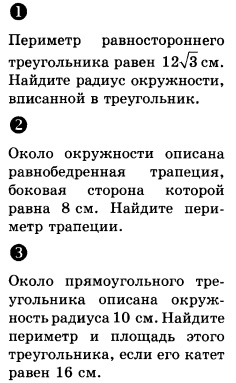 Не позднее 16.00 следующего дняэл. почтаПроверка д/зОБЖкриминальные опасности, угрозы и защита от нихСамостоятельная работа (асинхронный)РЕШ Урок 13/8 классПройти тесты24.04.2020 в 17.00Скриншоты Прислать на почтуkafestnauk112@gmail.com  в вордеоценкаОбществознаниеИнфляция и семейная экономикаСамостоятельная работа (асинхронный)$26 читать. Выписать из параграфа определения в тетрадь Просмотр видеоурокаhttps://videouroki.net/video/24-infliatsiia.htmlПисьменно в тетради сделать любое задание «в классе и дома», сфотографировать и прислать на почту или сделать тест.До конца 3 неделиkafobnauk112@gmail.comотметкаТехнологияПостроение аксонометрических проекцийСамостоятельная работа (асинхронный)Учебник Черчение. Стр.46-52 Д/з  стр.51 пункт 7,3 Аксонометрические проекции плоскогранных предметов Таблица 2 «Способ построения аксонометрических проекций плоскогранных предметов». Д/з: Построить диметрическую и изометрическую проекции детали В течение неделиотметкаФизикаМагнитное поле. МП прямого тока. Магнитные линииСамостоятельная работа (асинхронный)§56, 57, 58 письменно ответить на вопросы, нарисовать рис. 94, 95, 100 в тетрадь как иллюстрация ответов на вопросы.Пятница в 17.00kafestnauk112@gmail.comотметкаФизикаМП катушки с током. Электромагниты и их применениеСамостоятельная работа (асинхронный)§56, 57, 58 письменно ответить на вопросы, нарисовать рис. 94, 95, 100 в тетрадь как иллюстрация ответов на вопросы.Пятница в 17.00kafestnauk112@gmail.comотметкаФиз - раБег с ускорением. ОРУ в движении. Прыжки на двух ногах, на одной. Прыжки с места.Самостоятельная работа (асинхронный)Учебник физическая культура 1-4 классы В.И.Лях. стр. 8-13 читатьhttps://znayka.pw/uchebniki/4-klass/fizicheskaya-kultura-1-4-klassy-lyah-v-i/ 17.0420.04электронная почта razderishina79@gmail.comОтметкаФиз - раБег с ускорением. ОРУ в движении. Прыжки на двух ногах, на одной. Прыжки с места.Самостоятельная работа (асинхронный)Учебник физическая культура 1-4 классы В.И.Лях. стр 13-17 читатьhttps://znayka.pw/uchebniki/4-klass/fizicheskaya-kultura-1-4-klassy-lyah-v-i/ 17.0420.04электронная почта razderishina79@gmail.comОтметкаФиз - раБег с ускорением. ОРУ в движении. Прыжки на двух ногах, на одной. Прыжки с места.Самостоятельная работа (асинхронный)Учебник физическая культура 1-4 классы В.И.Лях. стр 8-17 повторитьhttps://znayka.pw/uchebniki/4-klass/fizicheskaya-kultura-1-4-klassy-lyah-v-i/ Ответы на вопросы:1.Для чего нужна была физическая культура в глубокой древности, для первобытных людей?2.Какие состязания (виды спорта), были на древних Олимпийских играх?3.Что такое (Олимпийский девиз), (Олимпийский символ)?fizra112@gmail.com 17.0420.04электронная почта razderishina79@gmail.comОтметкаХимияОксиды: классификация и свойства.Самостоятельная работа (асинхронный)РЭШ: Урок 15Видеоурок:   https://resh.edu.ru/subject/lesson/2445/РЭШ: Урок 16  Выполнить  контрольный тест 1 варианта к уроку 15 и 16 на сайте РЭШИли если на сайт не войти, то§ 41, смотреть мою презентацию, выполнить задание, дополнительно отправленное на электронную почту.Понедельник (8Б)Вторник (8В)Среда(8А)До 17.00РЭШ,kafestnauk112@gmail.comalyonaromakhina@gmail.com(Дублируйте, пожалуйста письма. В теме пишите химия.)Отзыв(фотография, скан)Прислать скан электронного дневника с оценкой за тест, если вы выбрали обучение на РЭШХимияСоли: классификация и свойства в свете ТЭДСамостоятельная работа (асинхронный)РЭШ: Урок 21РЭШ: Урок 22Выполнить контрольный тест 1 варианта к уроку 21и22 на сайте РЭШИли если на сайт не войти, то§ 42,  смотреть мою презентацию, выполнить задание, дополнительно отправленное на электронную почту.Вторник (8Б)Среда (8В)Четверг (8А)До 17.00РЭШ,kafestnauk112@gmail.comalyonaromakhina@gmail.com(Дублируйте, пожалуйста письма. В теме пишите химия.)Отзыв(фотография, скан)Прислать скан электронного дневника с оценкой за тест, если вы выбрали обучение на РЭШРусский языкасинхронныйСамостоятельная работа с учебным материалом учебника (§32) Задание по предмету будет выслано учителем каждому на его электронную почту!электронная почта оценка заданий (каждое упражнение)Русский языкасинхронныйСамостоятельная работа с учебным материалом и учебника (§33)электронная почтаоценка заданий (каждое упражнение)Русский языкасинхронныйСамостоятельная работа с учебным материалом учебника (§33)электронная почтаоценка заданий (каждое упражнение)Литератураасинхронный Задание по предмету будет выслано учителем каждому на его электронную почту!Задания слать на почту кафедры
slovesnost2020@yandex.ru
В теме писать Ермолаева, сайт учителяоценка работы (каждый вопрос)ЛитератураасинхронныйЗадания слать на почту кафедры
slovesnost2020@yandex.ru
В теме писать Ермолаева, сайт учителяоценка тестаМузыкаЛирические страницы советской музыки.Самостоятельная работа (асинхронный)Учебник Музыки 8кл.Стр.142-146- прочитать.Послушай “Симфония №2”(2 часть)-А.ЭшпайИ романс”Я недаром печальной слыву”-С.Слонимский. Ответить на вопросы 1,2,3 в конце параграфа.Ответ прислать на почту lana642020@list.ru(указать предмет, фамилию, класс)24.04РЭШresh.edu/ruотметка